Information relating auditor«Samruk-Energo» JSC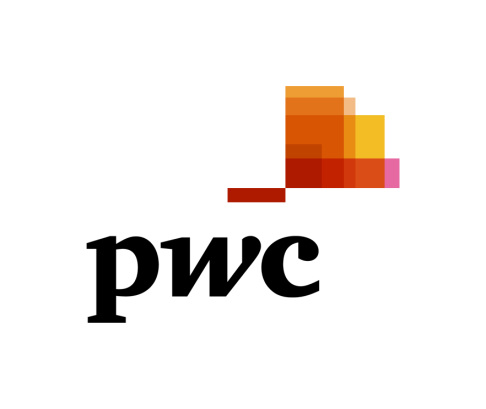 PwC worldwidePwC network is a provider of professional audit, tax, and advisory services, aiming on increasing client’s business value.Morethan 163 000 peoplein 151 countriesconnect their efforts, solutions, experience in order to develop new approaches and provide client with useful advises. Fordetailssee - www.pwc.com/kz.PwC in KazakhstanAt the present moment, there are more than 350 talented people working in Offices of Astana and Almaty. They serve interests of impressive list of clients. Moreover, the company is actively operating in Central-Asian region: offices in Baku (Azerbaijan), Tbilisi (Georgia), Bishkek (Kyrgyz Republic), Tashkent (Uzbekistan), Ashgabat (Turkmenistan), and Ulan-Bator (Mongolia). Alongside with the company, the amount of clients has increased significantly in all economic sectors – Financial services, Oil&Gas, Retail, Telecom etc. The industry managers of PwC acknowledge the energy sector to be dominant sector worldwide. Worldwide PwC energy team specializes on providing clients with consulting services. It operates in every sector of energy market; it provides services via huge net which counts on 300 partners and 3000 consultants.PwC’sdutiesbeforetheclientarethefollowing – understand all the tricky issues in the industry they working in.During the last 15 years, PwC is believed to be the leading provider of assurance and consulting services on Kazakhstani energy market. PwC is actively working with leading Kazakhstani mining and electrical energy companies. PwC provides services combining professional knowledge, industry specifics, cutting-edge international experience and clear understanding of cultural differences. PwC’s employees are deeply engaged in participating with most difficult and technically sophisticated projects. These projects keep on functioning successful – obtained knowledge are rooted deeply in work with energy industry clients and others.PwC’s experience of providing services to energy industry clientsThe presence of industry specialization and provision of professional services enables specialists to understand peculiarities of clients’ business in details. As a result, clients’ problems might be solved in a truly efficient way.There are more than 2500 energy industry clients worldwide. For instance:As a leading organization on the market of solid, global corporations, PwC realizes preferences of the most complex and demanding clients in the domain of global accounts management, resource mobilization, and providing consistent interaction. The PwC’s leadership can be easily proofed by providing its market share – PwC is the Auditor of the Lion’s share of companies from the Fortune Global 500 list – more, than any other “Big 4” firm.PwC’s experience in KazakhstanBelow, there is a list of companies-clients in the electroenergetic sector of the Republic of Kazakhstan. During the last few years all of them were provided/still provided with professional services in audit, performing financial statements in accordance with IFRS.Clients in other areas should also be noted:PwC’s experience in accompanying IPO
PwC holds one of the leading positions in accompanying IPO transactions on the territory of CIS. Also PwC is the leader in quantity of qualified consultants specializing in international capital markets. PwC’s team, with the support of international colleagues provides wide range of services relating with preparation and accompaniment of deals on various international stock markets. From 2005 till current moment PwC’s specialist took participations in more than 90 deals on IPO or Eurobond emission and placement. 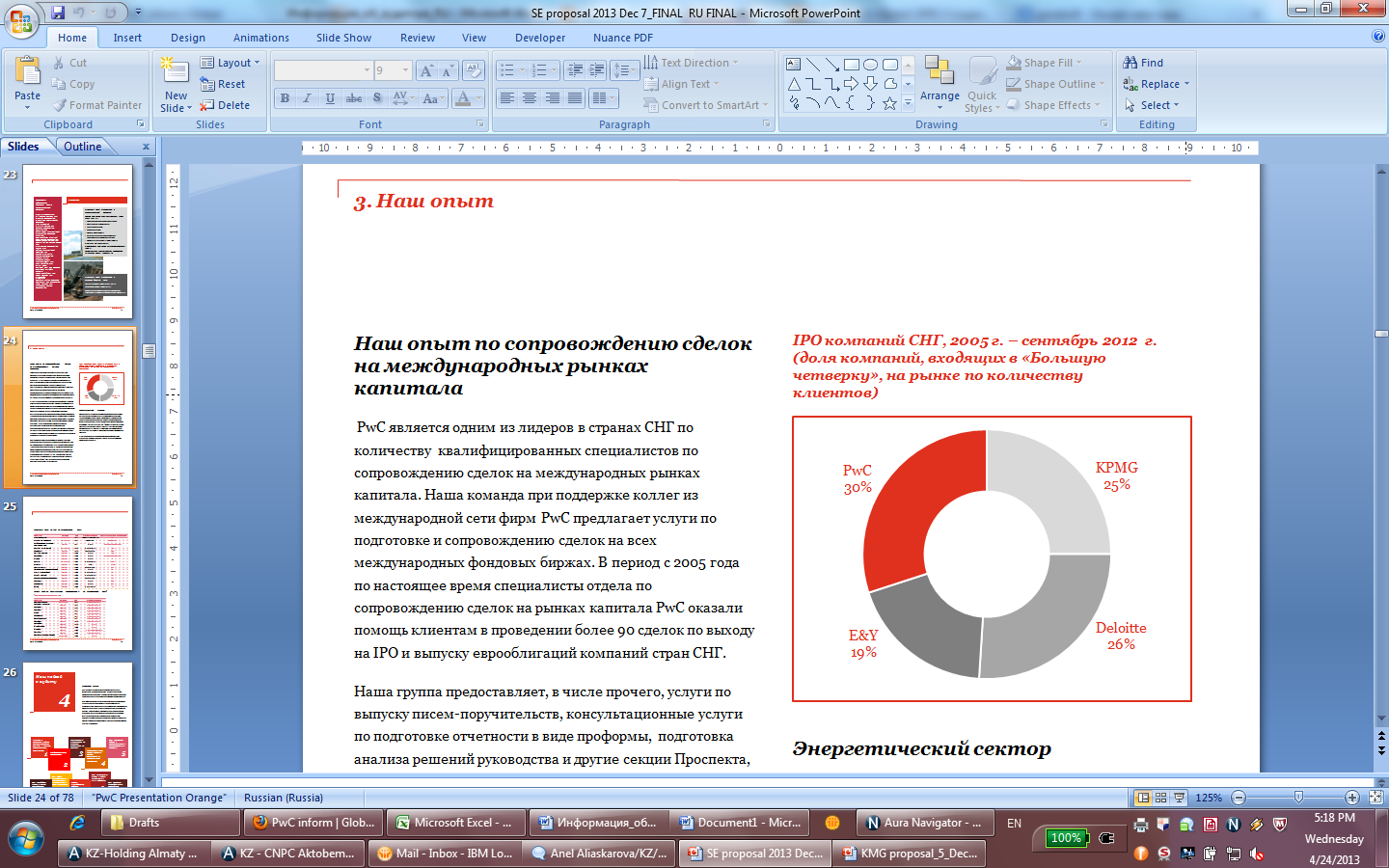 Moreover, PwC’s team provides services on emission of guarantee letters, consulting services on preparation of financial statements as proforms, preparation of analysis of management’s decisions and other parts of Prospectus. Also consulting services on accounting issues, methodology of quick closure of reporting period, internal controls development and optimization issues (including manual and automatic ERP-system controls), services on providing IPO-diagnostics, tax-structuring of debt capital were provided. Moreover, systems of higher management’s compensation were developed.PwC’s team high professionalism and experience lead to leading positions on the CIS market.  PwC hold leading positions in the number of projects, relating with IPO deals. For the last 6 years, PwC successfully helped more than 30 clients from Kazakhstan and Russia in emitting and placing securities on the market. Among clients are – Central Asia Metals, ENRC, Sberbank, UralKalyi, Novatek, Rusagro, Global Ports etc.Energy sectorSpecialists from group accompanying deals on capital markets possess deep industrial knowledge and vast experience of working with CIS’ energy sector companies. They took participation in deals with the following clients: ENRC (IPO, Kazakhstan), Exillion Energy (IPO, Kazakhstan, Russia), RusGidro, OGK-3, OGK-5, AktobeMunaiGas (EMTN programs and Eurobonds, Kazakhstan, Gazprom, Novatek, Transheft etc.Below, there is a list of a certain projects of PwC in CIS countries on preparation of IPO and Eurobonds emission.Specialist of the Group locating in Kazakhstan are an integral part of the international team in capital markets counting for about 480 partners in 27 countries around the Globe. Among them more than 130 specialists working in London, Moscow, Warsaw.Audit clients of PwC to whom we provide our services on consulting and IPO accompanying.
PwC services on Eurobond placement (on the territory of CIS)**inquirementRegSи/или 144APwC’s global audit clients in energy industry:PwC’s global audit clients in energy industry:PwC’s global audit clients in energy industry:AGL Resources Inc.Consolidated Edison Inc.N.V. Nuon Allegheny Energy, Inc.Constellation Energy Group Inc.National Fuel Gas CompanyAmeren CorporationDTE Energy CorporationNationalGridplcAmericanWaterWorksCompanyE.ON AGNSTARBG GroupplcEdisonInternationalPepcoHoldings, Inc.BritishEnergyPlcEnbridgeIncPugetEnergy, Inc.CalpineCorporationEnergyAustraliaRusHydroCentricaplcExelonCorporationRWE AGChina Power International Generation Company LimitedFederalGridSouthernUnionCompanyCLP HoldingsLimitedHuanengPowerInternational, Inc.SouthwestGasCorporationCMS EnergyCorporationKocHolding A.S.TECO Energy, Inc.CompanyCore activityPeriod«Samruk-Energo» JSCHolding company2008 – 2010,2012.«AlatayZharykCompaniyasi» JSCEnergy transporting services, services on technical distribution electrical energy for Almaty city and Almaty Region usage purposes. 2010,2012. «Almaty power stations» JSCProduction of electro and heat energy for Almaty and Almaty Region.2010,2012.«AlmatyEnergosbyt» LLPRealization of electrical energy for usage in Almaty and Almaty Region2008 – 2010,2012.«KazKuat» JSCHolding Company, performing management of subsidiary companies (“Shardara HES”, “Moinak” HES)2008«Shardara HPS» JSCElectrical energy production2007«Moinak HPS» JSCBuilding of hydroelectric station on Charyn river2008«Mangistay electrical energy distribution company» JSCElectrical energy transportation services; providing O&G companies alongside with rural regions in Mangistay region.2008 – 2010,2012.«Ekibastuz GRES -1» JSCProduction of electrical and heat energy using coal from “Bogatyr”. 2013,2014«Ekibastuz GRES -2» JSCProduction of electrical and heat energy using coal from “Bogatyr” and “Severnii” mines2005 – 2009,2012.«Eurasian Energy Corporation» JSCCoal mining in “Vostochnyi” and production of electrical energy.2005 – 2012«BogatyrKomir» LLPCoal mining in “Bogatyr” and “Severnyi”2008 – 2010,2012.«Ust-Kamenogorsk heating networks»Producing, transmitting, and distributing heating energy in Ust-Kamenogorsk region2006«AstanaEnergoService» JSCHoldingCompany.2009«Astana-Energy» JSCProduction of electrical and heating energy in Astana city.2009«Urban Electrical Networks» JSCTransporting electrical energy in Astana city2009«Teplotransit» JSCTransmitting and distributing electrical energy in Astana city.2009«Almaty Su Holding»Mining, transporting, realization of cold water and utilization of waste waters in Almaty city2010-2012.Company NamePeriod of professional services provision, years«KazChrome» JSC8«SSGPO» JSC8«Zhayrem GOK» JSC8«Aluminum of Kazakhstan» JSC8«Kazakhstani Electrolysis Factory» JSC8Tengizchevroil6AktobeMunaiGas12PetroKazakhstanGroup7 Karachaganak Petroleum Operating14AjeepKashaganPertoleum Operating12Kaspian Pipeline Consortium7Kazakhstani-Chinese Pipeline7PetroKazakhstan Oil Products7KazMorTransFlot2 Aktau international sea trade harbour8 GSM Kazakhstan (Kcell)13Philip Morris12«Varvarinskoye» JSC5 «Nova-Zink» LLP6«Gold Land» LLP4«ShybarkolKomir» JSC4«SaryarkaEnergy» LLP4IssuerCountryYearStock ExchangeFunds attracted,  mln of USDKaztransOilKazakhstan2012KASE/NationalIPO188KcellKazakhstan2012KASE/LSE525Federal Network Company EESRussia2011LSETechnical ListingCentral Asia MetalsKazakhstan2010LSE60ProtechRussia2010RTS, MICEX400Exillon EnergyRussia2009LSE100RusHydroRussia2009LSETechnical ListingAkronRussia2008LSE3ENRCKazakhstan2007LSE3,037OGK-3 Russia2007RTS3 100EnelOGK-5 Russia2006MICEX, RTS459Chelyabinsk Zink FactoryRussia2006LSE281RGI International Russia2006LSE192Urals Energy  Russia2005LSE132SeverstalAuto (SOLLERS) Russia2005MICEX, RTS135NLMKRussia2005LSE609NovatekRussia2005LSE878ZiraxRussia2005LSE14IssuerCountryYearStock ExchangeSamruk-EnergoKazakhstan2012ISEGazprom OilRussia2012ISEGazpromRussia2012ISENLMKRussia2012ISEKoksRussia2011ISENovatekRussia2011ISEMetinvestUkraine2011ISEGazpromRussia2010ISERusHydroRussia2010LSEAzovStealUkraine2006LSEAlrosaRussia2005Luxemburg SENKNKRussia2005ISESNPS-AktobeMunaiGasKazakhstan2004LSE